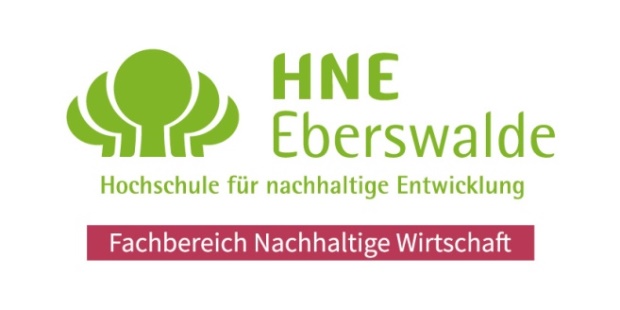 Eingang im Dekanat:Anmeldung einer Abschlussarbeit□    Bachelor-Thesis       		□    Master-ThesisName: ……………………………………… 	Vorname: …………………………………………...Matrikel-Nr.: ……………………………	Studiengang: ………………………………………Fachsemester: ……………………………………Thema der Thesis (Arbeitstitel): ……………………………………………………………………………………………………………………………………………………………………………………………………………………………………………………………………………………………………………………………………… …………………………………………………………………………………………………………...1. Gutachter*in HNEE: ……………………………………………  Akad. Grad: …………………..2. Gutachter*in: ………………………………………..………….  Akad. Grad: …………………… Anschrift/ Mailadresse/ Telefon. 2. Gutachter*in:    ………………………………………………. (unbedingt anzugeben!) …………………………………………………………………………………………………………...
(Ihre Kontaktdaten werden für die formale, fristgerechte Abwicklung der Abschlussarbeit, z.B. für die Zusendung eines Exemplars für die Begutachtung, benötigt. Die Daten werden ausschließlich zu diesem Zweck verwendet, eine Weitergabe an Dritte erfolgt nicht.)Anmeldung der Abschlussarbeit zum ….…………………………………………………………….Abgabetermin: …………………..……………………………………………………………………...Ich bin damit einverstanden, dass die Hochschule für nachhaltige Entwicklung meine Abschlussarbeit oder Teile davon weiterverbreitet und räume ihr ein diesbezügliches Nutzungs- und Verwertungsrecht ein (§ 19 Abs. 8 RSPO 2016):  □ ja    □ neinEberswalde, den ………………………...……………………         …………………………..       ………………………..               …………………………………..Studierende*r                Erstgutachter*in                     Zweitgutachter*in                      Vors.d.PrüfungsausschussesEingangsbestätigung der AbschlussarbeitVor- und Nachname MatrikelnummerThema Zeitpunkt der AbgabeForm der Abgabe       Persönlich       Posteingangsstempel (Poststelle der HNEE)       Postalischer Eingang / PosteinlieferungsstempelDatumUnterschrift des Dekanats